	                    CURRICULUM VITAE                 HassanvHassan.149784@2freemail.com Personal Information:Date of Birth :Jan 16,1989Military Service : Done Marital Status :  SingleNationality:EgyptianDriving license: Available.Education: - Bachelor of Law.  Faculty of Law. Alexandria University (Alexandria, Egypt).   Graduation year: 2014            Training courses : - Introduction to Marketing at University of British Colombia, Canada via online platform   edx.com. (6 weeks)- Marketing Analytics: Products, Distribution and sales at Berkeley, University of California,   USA via online platform edx.com (4 weeks)Previous Experience :    February 2005 – November 2006 :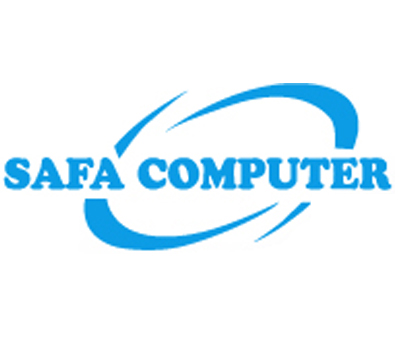 Salesman at Al Safa Computer Company.Alexandria, Egypt. January 2007 – July 2013: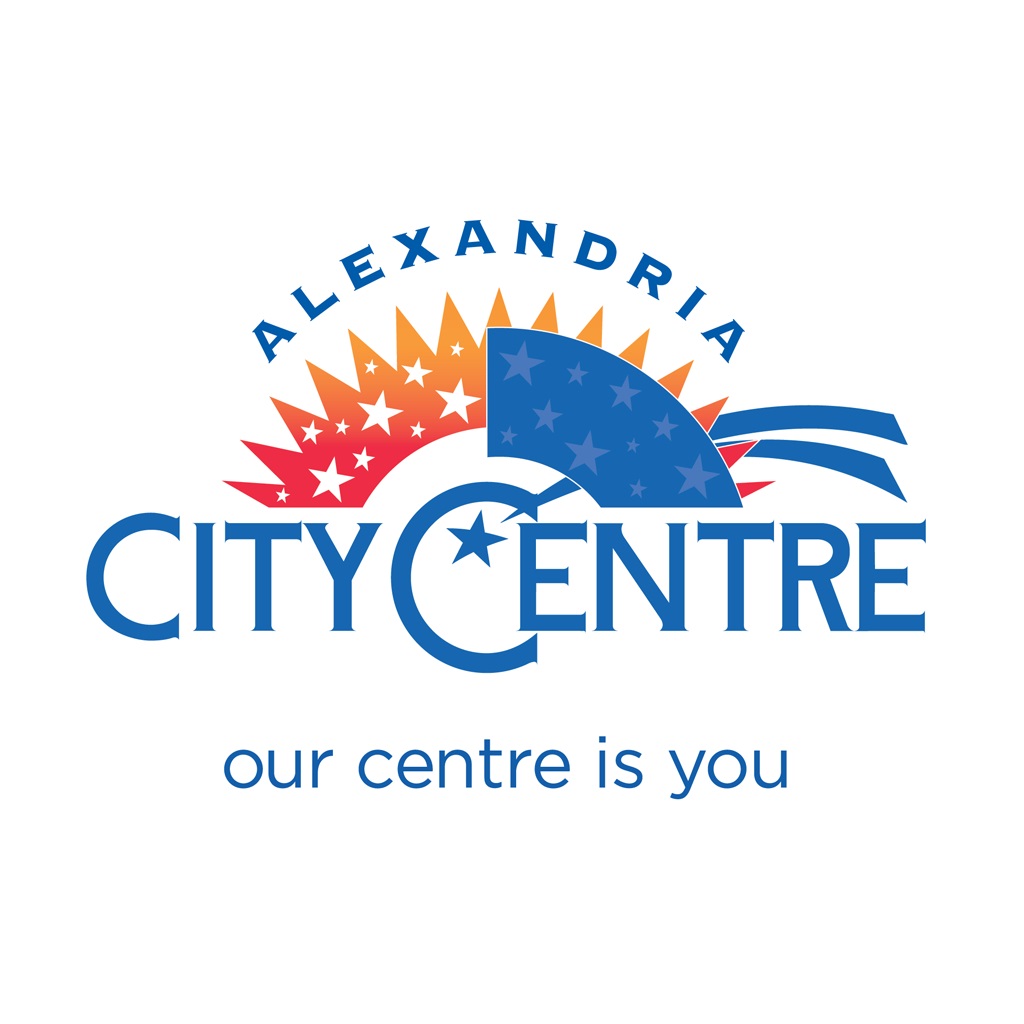  Sales & Marketing Manager at Hamza Juegos entertainments store Alex City Center.Alexandria, Egypt.September 2013 – November 2014: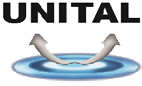  Sales and Marketing Manager at Unital Import & Export Company.Alexandria, Egypt. February 2017 – up to date: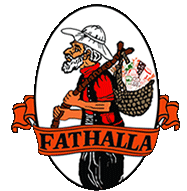  Sales supervisor at FATHALLA markets.                 Alexandria, Egypt.Languages:Arabic    : Mother tongue.English: fluent spoken & good written skills.Computer skills:   -  Operating system: Microsoft Windows 10, IOS and DOS.   - Software Package: Microsoft Office.   - Networking and IT maintenance skills. Soft Skills: Management & supervision skills.Advanced selling skillsSolid E-Commerce & E-Marketing knowledge. Excellent Internet based research.